LablesWe feel that adding a label to your blanket adds the perfect personal touch! This is not required, but highly recommended. We want you to be able to see the newly adopted animal with the blanket you made! Seeing pictures keeps us motivated and excited. It is so much fun to see a furr baby wrapped in the blanekt you made.What do you write on the label? Use your imagination! You can put anything your heart desires. Your message can be as generic as simply asking the newly adoptive parent to please post pictures of their new furr baby on their facebook wall and to send you a picture via email, or by tagging you in facebook. Or, you may feel led to write a deep, touching message, as in the example below. It is up to you!!!! Most people attach the label with some type of ribbon. Some like to roll the blankets and tie a ribbon around it, inserting the ribbon through a hole in the label, or fold the blanket and tie a ribbon around it, inserting the ribbon through a hole in the label. We do ask that if you receive pictures, to please share them with MHC so they can be posted on the MHC Facebook page. The email address is midhumane@gmail.com We all want to share in the fun and excitement!!!We also know that in order to keep Midland Humane Coaltion stocked with Adoption Blankets, we need loving volunteers, like you. It is a good idea for pictures to be posted to get the message out so that the word can be spread about our Blanket Project. The more volunteers involved in the Blanket Project, the better.In order to help the Executive Director and the Adoption Counselor at our Enhanced Adoption Center determine which blanket should be given to the newly adopted pet, we ask that you put what size the blanket is on the back of the label. The choices are Large, Standard, and Cat. See the Blanket Specification Document for more details.If you do not have a way to create a label, and you would like to include labels with your blankets, we would be more than happy to help you. Just send an email to volunteer@midlandhumane.orgExamples: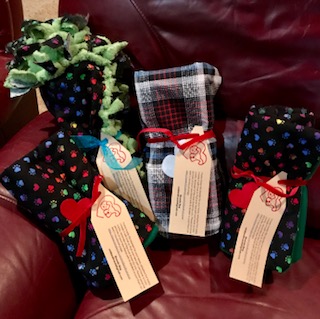 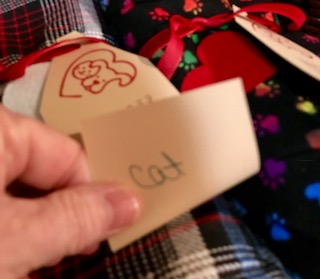 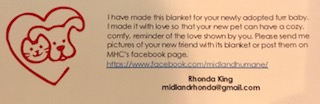 